At the restaurant							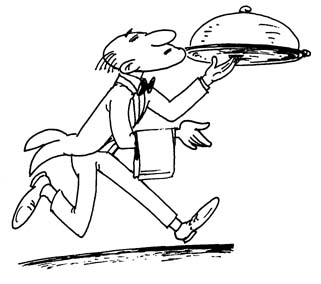 Number the sentences in the dialogue in the correct order.____ Client: Waiter, I’m ready to order now.____ Waiter:  Cajun chicken?  It’s very spicy, grilled chicken.____ Waiter: The  ‘soup of the day’ today is cream of pea soup.____ Waiter:  Ok, what about the main course?_1__ Waiter: Good evening.  Here’s your menu.  Let me know when you’re ready to order.____ Client: Let’s see . . . what is Cajun Chicken?____ Client:  Spicy?  In that case, I think I’ll have the baked salmon with brussels sprouts.____ Waiter:  Ok, what will you have?____ Waiter:  Ok, I’ll have your soup in a minute.____ Waiter: Ok, so potato soup to start and then baked salmon and brussels sprouts with mineral water.____ Waiter:  Ok, and what would you like to drink?____ Client: What is the ‘soup of the day’ today?____ Client:  I would like mineral water to drink, please.____ Client:  Yes, that’s right.	____ Client:  Oh, I don’t like pea soup.  I think I’ll have potato soup instead.At the restaurant (answer key)Waiter: Good evening.  Here’s your menu.  Let me know when you’re ready to order.Client: Waiter, I’m ready to order now.Waiter:  Ok, what will you have?Client: What is the soup of the day?Waiter: The soup of the day today is cream of pea soup.Client:  Oh, I don’t like pea soup.  I think I’ll have potato soup instead.Waiter:  Ok, what about the main course?Client: Let’s see . . . what is Cajun Chicken?Waiter:  Cajun chicken?  It’s very spicy, grilled chicken.Client:  Spicy?  In that case, I think I’ll have the baked salmon with brussels sprouts.Waiter:  Ok, and what would you like to drink?Client:  I would like mineral water to drink, please.Waiter: Ok, so potato soup to start and then baked salmon and brussels sprouts with mineral water.Client:  Yes, that’s right.	Waiter:  Ok, I’ll have your soup in a minute.